    БАШКОРТОСТАН  РЕСПУБЛИКАҺЫ                                         РЕСПУБЛИКА БАШКОРТОСТАН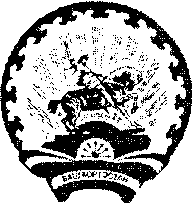          СТӘРЛЕБАШ РАЙОНЫ                                                                                 СОВЕТ    МУНИЦИПАЛЬ РАЙОНЫНЫҢ                                                          СЕЛЬСКОГО ПОСЕЛЕНИЯАЛЛАҒЫУАТ АУЫЛ СОВЕТЫ                                                           АЛЛАГУВАТСКИЙ СЕЛЬСОВЕТ   АУЫЛ БИЛӘМӘҺЕ ХӘКИМИӘТЕ                                       МУНИЦИПАЛЬНОГО РАЙОНА                                                                                         СТЕРЛИБАШЕВСКИЙ РАЙОНҠАРАР                                                                                        РЕШЕНИЕ28 февраль 2020 й                          №  21-1   		                 от  28 февраля  2020г             Мусульманская религиозная организация  «Исламгул»                            д.Нижний АллагуватВ соответствии с Постановлением Правительства РФ от 5 сентября 2019 года № 1165 «Об  утверждении требований к антитеррористической защищенности объектов (территорий) религиозных организаций и формы паспорта безопасности объектов (территорий) религиозных организаций»:          1. Создать комиссию по обследованию и категорированию объекта мусульманская религиозная организация  «Исламгул»        2. Утвердить состав комиссии в следующем составе:Сотрудник УФСБ России по РБ Вдовин Э.А.(должность представителя территориального подразделения УФСБ России, Ф.И.О.)Начальник ОМВД России по РБ в Стерлибашевском районе Кульсарин И.С.(должность представителя территориального отдела МВД  России, Ф.И.О.)Начальник ПЧ-90 «14ПСО ФПС ГПС ГУМЧСРоссии по РБ» Яхшисаров М.Г.          (должность представителя территориального органа МЧС  России, Ф.И.О.)Председатель Комиссии, секретарь Совета МРСтерлибашевский район РБ  Мусакаева А.Р.И.о.главы сельского поселения Аллагуватский сельсовет МР Стерлибашевский район Республики БашкортостанКулсарина Альфина Гатаулловнаимам-хатиб       Бахтияров Марат Кабирович3. Председателем комиссии назначить имама-хатиба       Бахтиярова Марата Кабировича Имам – хатиб                     Бахтияров  Марат  Кабирович